Le coppie ordinateScrivi tutte le coppie ordinate che possono venire composte con i numeri: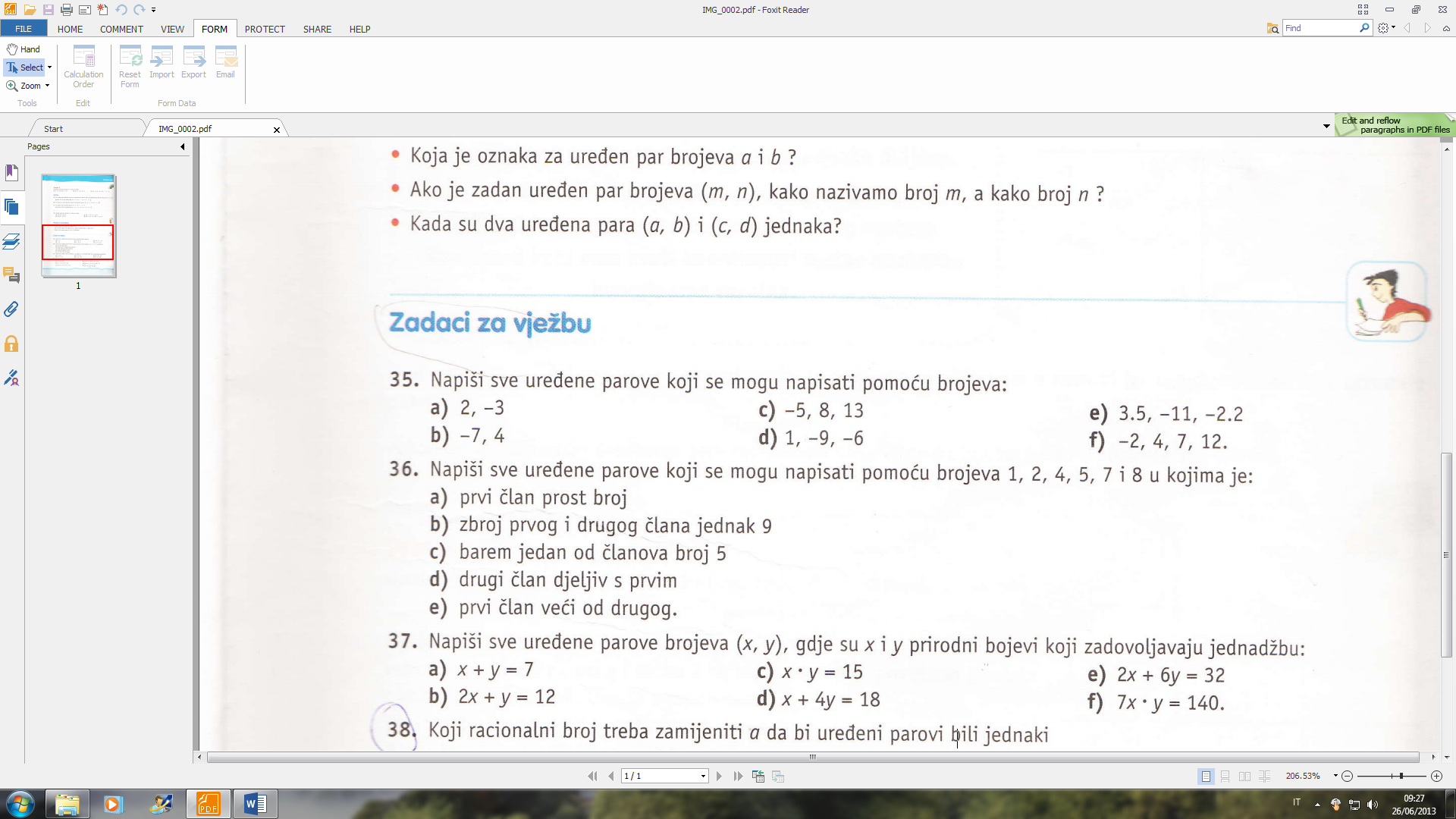 Scrivi tutte le coppie ordinate che possono venire composte con i numeri: 1, 2, 4, 5, 7 e 8 e nelle quali:il primo elemento è un numero primo.la somma del primo e del secondo membro è uguale a 9.il secondo membro è divisibile per il primo.Scrivi tutte le coppie ordinate (x, Y) in cui x e y sono numeri naturali che soddisfano le seguenti equazioni: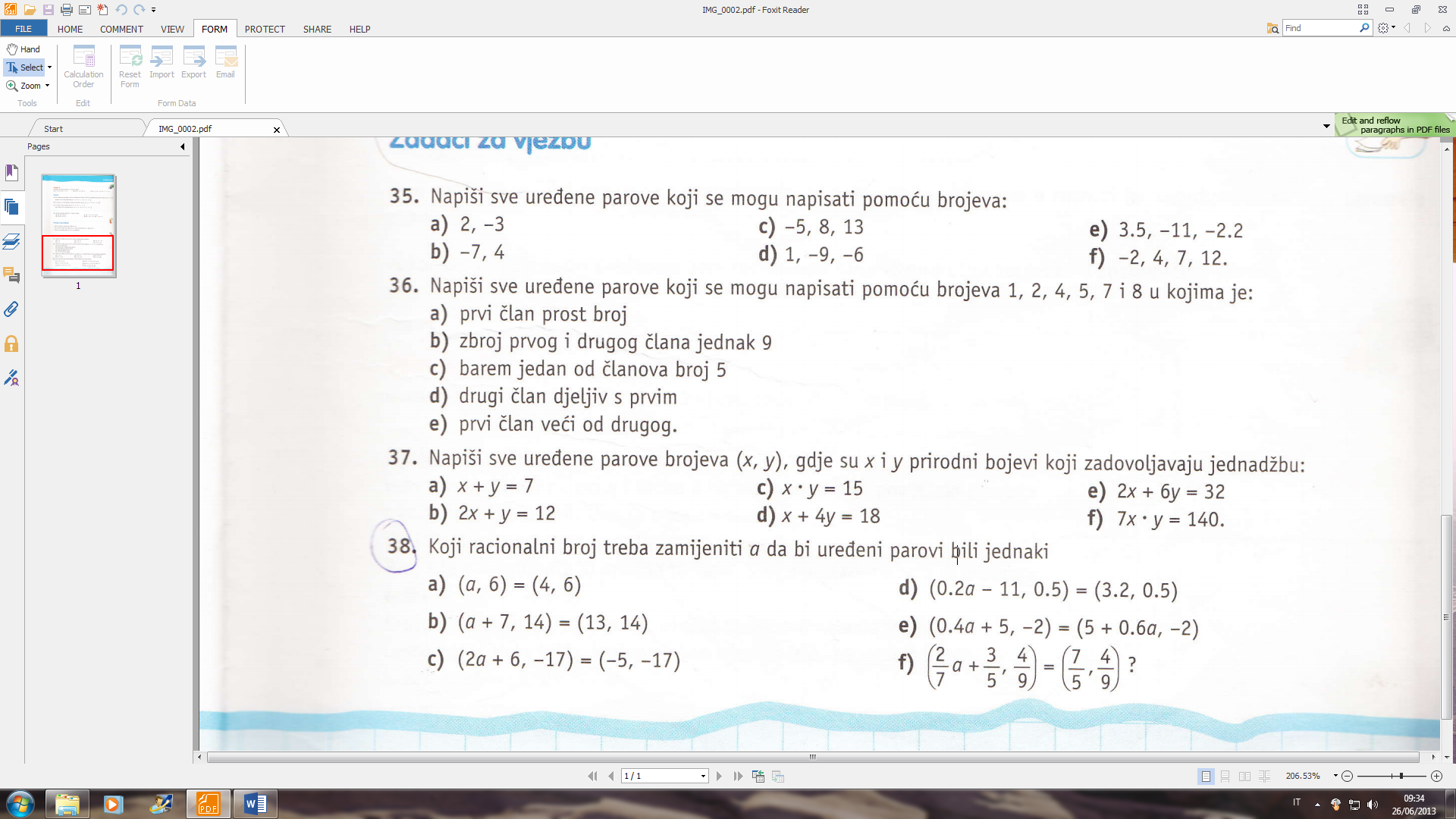 Quale deve essere il valore di a affinché le coppie ordinate siano uguali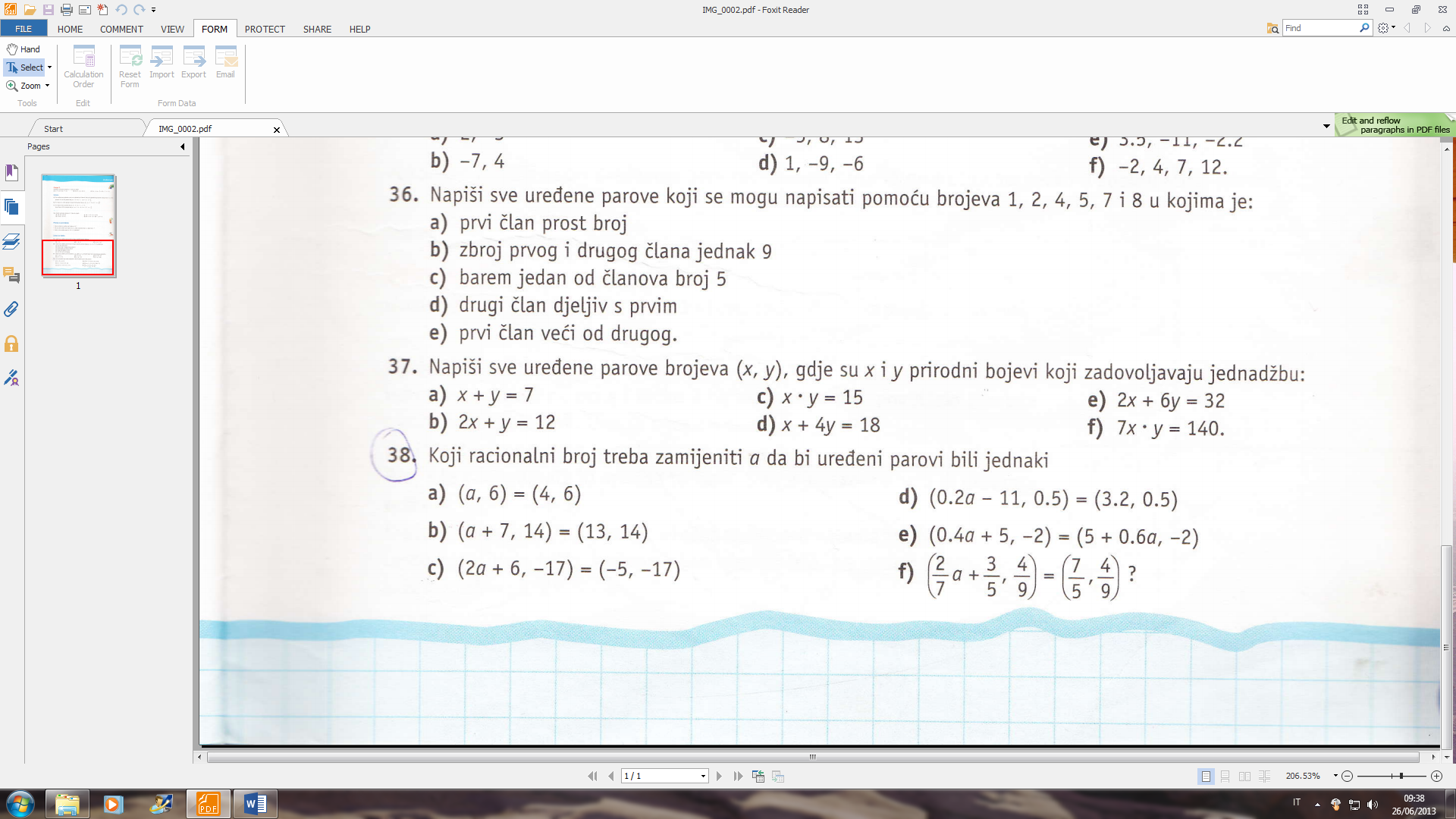 Quale deve essere il valore di b affinché le coppie ordinate siano uguali: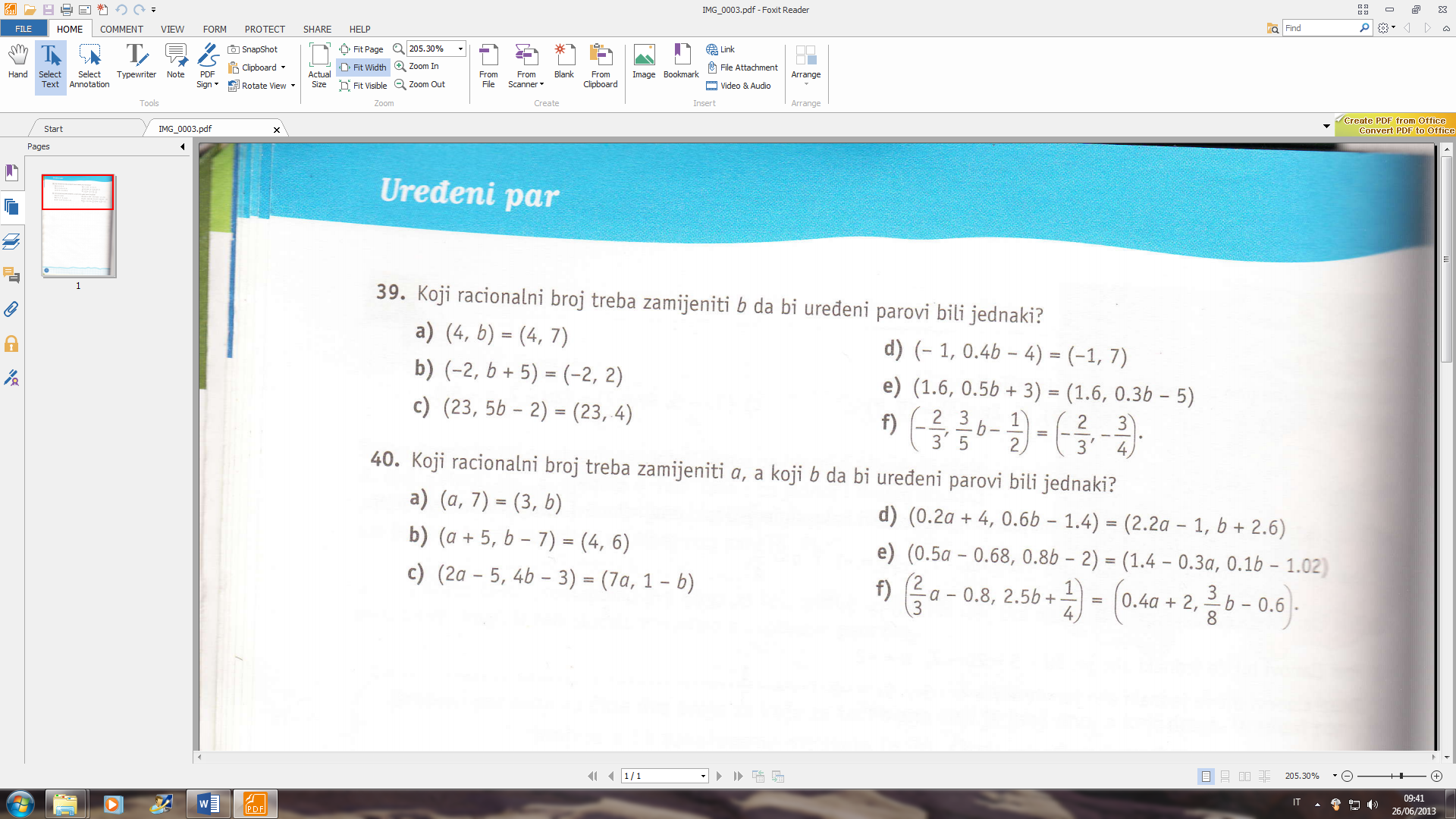 Quale deve essere il valore di b e di a affinché le coppie ordinate siano uguali?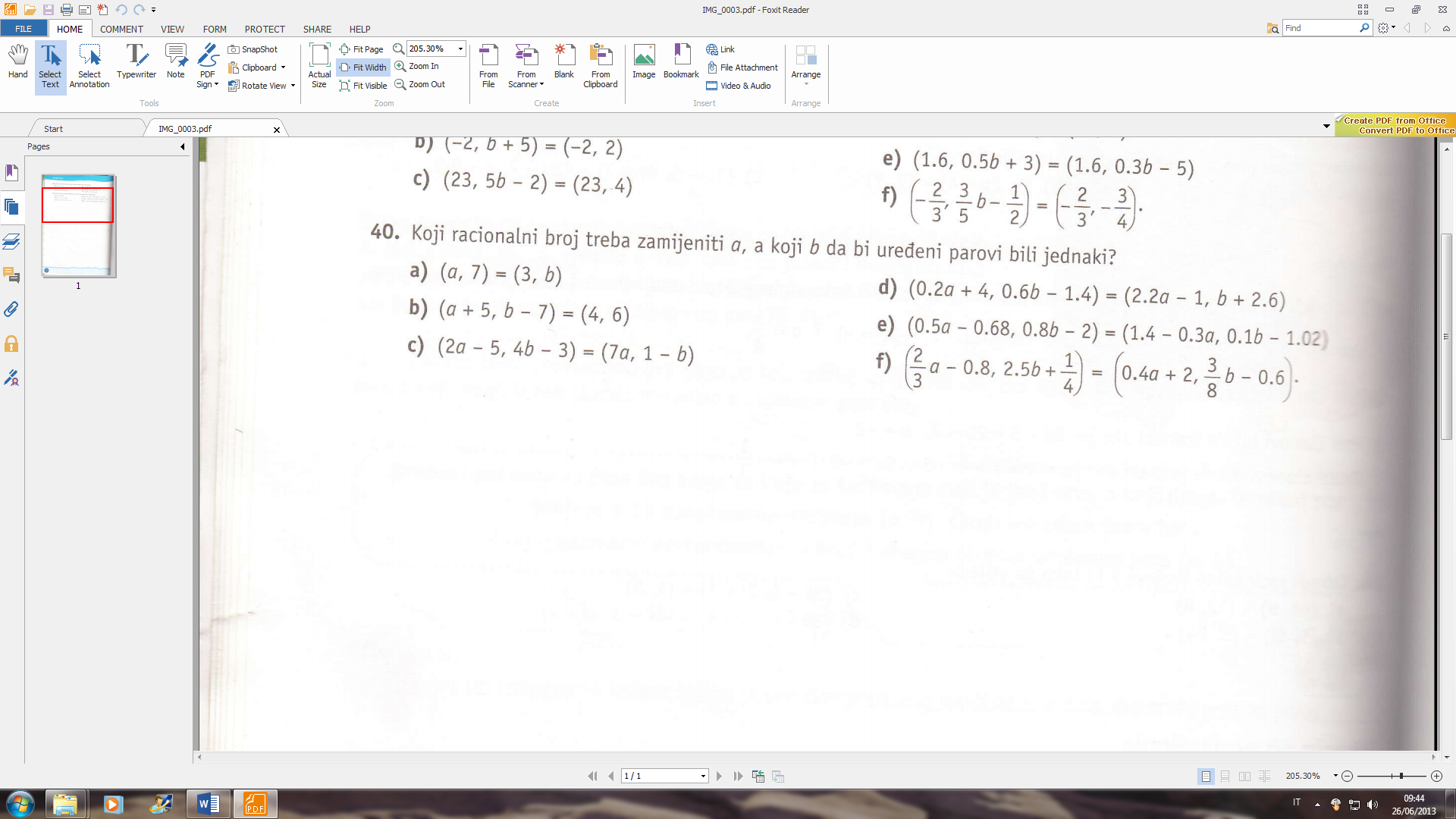 